16.10.2017 Экспертные заключения, предложения к проекту направлять в администрацию муниципального образования поселок Боровский в течение 7 дней до 22.10.2017 (в течение 7 дней со дня размещения проекта – 16.10.2017) по адресу: п. Боровский, ул. Островского, д.33, 2 этаж, кабинет 3 (приемная)  и по электронной почте: borovskiy-m.o@inbox.ru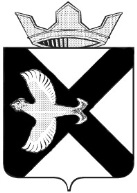 Боровская  поселковая  ДумаР Е Ш Е Н И Е__________2017 г.						                                № ___п.БоровскийТюменского муниципального районаВ соответствии с Налоговым кодексом Российской Федерации Уставом муниципального образования поселок Боровский,  Боровская поселковая Дума РЕШИЛА:Внести изменения в решение Боровской поселковой Думы от 23.11.2016 №206 «О земельном налоге» (далее –Решение):    Пункт 5 Решения изложить в новой редакции:Налоговые ставкиНалоговая ставка  в размере 0,3 процента устанавливается в в отношении следующих земельных участков: а) отнесенных к землям сельскохозяйственного назначения или к землям в составе зон сельскохозяйственного использования в поселке Боровский и используемых для сельскохозяйственного производства;б) ограниченных в обороте в соответствии с законодательством Российской Федерации, предоставленных для обеспечения обороны, безопасности и таможенных нужд.в) приобретенных (предоставленных) для садоводства, огородничества или животноводства, а также дачного хозяйства;5.2. Налоговая ставка в размере 0,2 процента устанавливается в отношении следующих земельных участков:а) приобретенных (предоставленных) для личного подсобного хозяйства;б) занятых жилищным фондом и объектами инженерной инфраструктуры жилищно-коммунального комплекса (за исключением доли в праве на земельный участок, приходящийся на объект, не относящийся к жилищному фонду и объектам инженерной инфраструктуры жилищно-коммунального комплекса) или предоставленных для жилищного строительства, предоставленных (или приобретаемых) для индивидуального жилищного строительства.5.3. Налоговая ставка в размере 1 процента устанавливается в отношении следующих земельных участков:а) занятых индивидуальными гаражами, гаражными кооперативами, гаражно-строительными кооперативами, не используемыми для предпринимательской и иной приносящей доход деятельности.Налоговая ставка в размере 1,5 процента устанавливается в отношении следующих земельных участков:а) занятых индивидуальными гаражами, гаражными кооперативами, гаражно-строительными кооперативами, используемыми для предпринимательской и иной приносящей доход деятельности;б) в отношении прочих земельных участков.Пункт 6 Решения дополнить подпунктом 6.12 следующего содержания: «6.12. члены семей погибших (умерших) при исполнении обязанностей военной службы (служебных обязанностей)».В пункте 7 Решения цифру «200 000» заменить на цифру «300 000». Настоящее решение вступает в силу  с 1 января 2017 года. Опубликовать настоящее решение в газете "Боровские вести".Глава муниципального образования                                                  С.В. СычеваПредседатель Думы                                                                                А.А. КвинтПояснительная записка к решению Боровской поселковой Думы «О внесении изменений в решение Боровской поселковой Думы от 23.11.2016 №206 «О земельном налоге»Проектом решения предусмотрено изменения налоговых ставок по земельному налогу.В 2016 году в соответствии с рекомендациями Тюменской области по установлению ставок земельного налога в связи с принятием Федерального закона от 03.07.2016 года № 360-ФЗ «О внесении изменений в отдельные законодательные акты Российской Федерации» установлены максимальные ставки по земельному налогу.В 2016 году планировалось принятие Правительством Тюменской области решения, в отношении результатов государственной кадастровой оценки для целей налогообложения по наименьшей кадастровой стоимости ( действующая на 01.01.2014 года или на 1.01.2016 года), но решение Правительством не принято.Распоряжением Департамента имущественных отношений Тюменской области от 06.10.2016 №0092/16 и от 08.11.2016 №0111/16 утверждена новая кадастровая оценка земельных участков, утвержденная по состоянию на 01.01.2016, для целей налогообложения вступило в действие с 01.01.2017. По данному распоряжению наблюдается значительное уменьшение кадастровой  стоимости земельных участков следующих видов разрешенного использования:Для размещения объектов торговли, общественного питания, бытового обслуживания (ВРИ 5)  уменьшение кадастровой стоимости земельных участков составило на 80- 85 %, -по оценке на 01.01.2016 средний удельный показатель кадастровой стоимости от 1,8 тыс руб. до 2,2 тыс.руб.за кв.м.(по оценке 2011 года 1 кв.м. 8-10 тыс.руб.); Для размещения  производства и промышленности кадастровая стоимость земли уменьшилась на 60- 65 % (ВРИ-9) -  по оценке на 01.01.2016г.  средний удельный показатель кадастровой стоимости   600 руб. за кв.м. (оценка 2011 года  от 1,5 до 1,8 тыс.руб. за 1 кв.м.);Для размещения гаражей и автостоянок кадастровая стоимость земельных участков снизилась на  70  % (ВРИ  3) -  по оценке на 01.01.2016 средний удельный показатель кадастровой стоимости – 1 тыс. руб. за м. кв. (по оценке 2011 года 1 кв.м. 2,7-3,5 тыс.руб.);Кадастровая стоимость земельных  участков, предназначенных для размещения домов малоэтажной застройки, в том числе индивидуальной жилой застройки (ВРИ 2) в среднем повышена на 17 %, но по 6  кадастровым кварталам понижение  среднего удельного показателя за кв.м. от 2 до 25%, а по 6 кварталам рост от 115 % до 160%.В связи с чем, предлагаем с 2017 года изменить налоговые ставки: -0,2 процента в отношении следующих земельных участков:а) приобретенных (предоставленных) для личного подсобного хозяйства;б) занятых жилищным фондом и объектами инженерной инфраструктуры жилищно-коммунального комплекса (за исключением доли в праве на земельный участок, приходящийся на объект, не относящийся к жилищному фонду и объектам инженерной инфраструктуры жилищно-коммунального комплекса) или предоставленных для жилищного строительства, предоставленных (или приобретаемых) для индивидуального жилищного строительства.- 1 процент в отношении следующих земельных участков:а) занятых индивидуальными гаражами, гаражными кооперативами, гаражно-строительными кооперативами, не используемыми для предпринимательской и иной приносящей доход деятельности.Начисление земельного налога по физическим лицам по муниципальному образованию по отчету налоговой за 2015  составило 8176 тыс.руб., по  максимальным ставкам ожидаемое начисления налогов в 2018 году за 2017 год составит 11 300 тыс.руб., по ставкам (0,2 % для ИЖС и ЛПХ , гаражи-1%, дачи -0,3, прочие- 1,5%), ожидаемые начисления в 2018 году за 2017  составят 8648 тыс.руб.Пунктом 1.2. предоставляется дополнительная льгота по земельному налогу членам семей погибших (умерших) при исполнении обязанностей военной службы (служебных обязанностей) Пунктом 1.3. предоставляется дополнительная льгота по уменьшению налоговой база на не облагаемую налогом сумму на одного налогоплательщика на территории муниципального образования, в отношении земельного участка, находящегося в собственности, постоянном (бессрочном) пользовании или пожизненном наследуемом владении, дополнительно на 300 000 рублей (было 200 000 рублей)